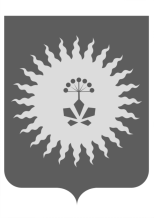 ДУМА  АНУЧИНИСКОГО МУНИЦИПАЛЬНОГО ОКРУГА   ПРИМОРСКОГО КРАЯРЕШЕНИЕ (проект)О взимании родительской платы за присмотр и уход за  детьми, осваивающими образовательные программы дошкольного образования в организациях  Анучинского муниципального округа                                                                            Принято Думой Анучинскогомуниципального округа«25» мая 2022 года         В соответствии с постановлением администрации Приморского края от 27.12.2019  № 925-па «Об установлении максимального размера родительской платы за присмотр и уход за детьми в государственных и муниципальных образовательных организациях Приморского края, реализующих образовательную программу дошкольного образования, на 2020 год и плановый период 2021 и 2022 годов», Постановлением администрации Анучинского муниципального округа от 22.12.2021 № 1050 «Об утверждении положения «О порядке установления, взимания и распределения родительской платы за присмотр и уход за детьми, осваивающими образовательные программы дошкольного образования в организациях Анучинского муниципального округа Приморского края, осуществляющих образовательную деятельность», Уставом Анучинского муниципального округа, Дума Анучинского муниципального округаУтвердить плату за присмотр и уход за детьми, осваивающими образовательные программы дошкольного образования в организациях  Анучинского муниципального округа осуществляющих образовательную деятельность в размере 2250 рублей.Признать утратившим силу решение Думы Анучинского муниципального района от 25.07.2018 № 331-НПА “О взимании родительской платы за присмотр и уход за детьми, осваивающими образовательные программы дошкольного образования в организациях  Анучинского муниципального района”Опубликовать настоящее решение в средствах массовой информации.Настоящее решение вступает в силу со дня его официального опубликования. И.о. главы администрации  Анучинского муниципального округа                                                         А.Я. Янчук   с. Анучино«25» мая 2022 года№ 312-НПА